 Note sur la vidéo explicative | 911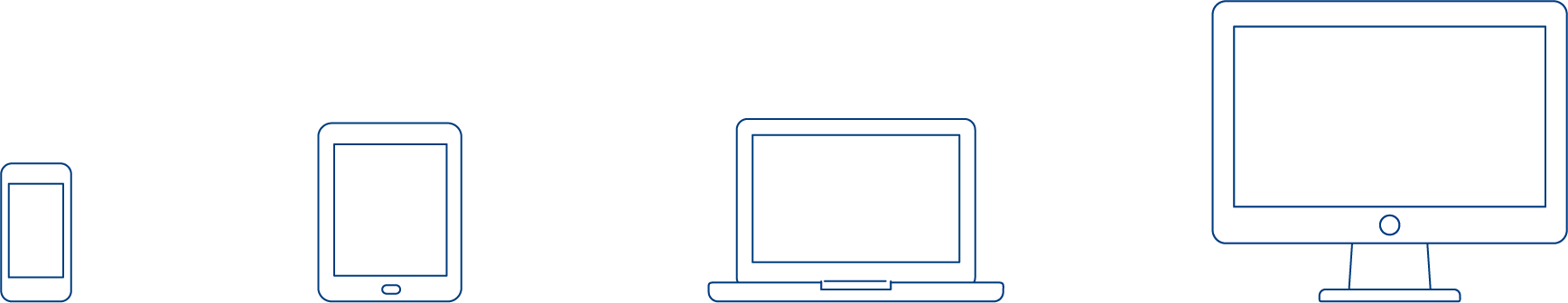  Document d’introduction 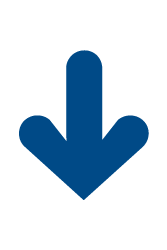    au portail formationprof.chCette note contient le texte complet de la voix off de la vidéo explicative «Documentation Formation professionnelle». Ce document séparé a été conçu afin de faciliter la navigation sur le site docu.formationprof.ch. Il peut être complété par des notes personnelles et servir ainsi d’aide-mémoire. VE 4 – Documentation Formation professionnelleCOMMENT UTILISER LA VERSION EN LIGNE DE LA DOCUMENTATION FORMATION PROFESSIONNELLE Depuis la page d’accueil de www.formationprof.ch, en allant sur «Thèmes», j’accède à l’aperçu thématique du portail.En cliquant sur «Documentation Formation professionnelle», j’accède à une brève introduction. De là, en cliquant sur «Documentation Formation professionnelle disponible en ligne», j’ouvre le site dans une nouvelle fenêtre.QUATRE REMARQUES:Plus de 200 illustrations destinées à être insérées facilement dans une présentation PowerPoint sont mis à disposition sur le site. Ainsi, les documents peuvent être réalisés aisément et rapidement.Si je ne connais pas la procédure, il est recommandé de cliquer tout d'abord sur «INFORMATIONS – MODE EMPLOI». J’y trouve des instructions sur la manière d'intégrer les graphiques dans une présentation PowerPoint et sur les éléments à prendre en compte.De plus, je peux télécharger ici la table des matières afin de compiler à l'avance les représentations graphiques désirées. J'y trouve également des documents informatifs que je peux utiliser librement.Mes notes: En cliquant sur «GRAPHIQUES / APERÇU DES CHAPITRES», j'ouvre la table des matières, où je peux visualiser le contenu jusqu'à ce que je trouve le sujet qui m'intéresse.Sur cette page, les images pour illustrer les présentations PowerPoint et les textes peuvent être téléchargés gratuitement. Ici, je trouve également des liens et des documents supplémentaires que je peux utiliser librement.En cliquant sur l'icône de l'imprimante, je peux imprimer la page telle qu'elle apparaît dans le navigateur internet. Les flèches sont utilisées pour naviguer d'une page à l'autre.Je télécharge l’illustration en cliquant directement sur l'image ou sur l'icône de la loupe. Le graphique sélectionné s'ouvre dans une nouvelle fenêtre. Les flèches sont utilisées pour naviguer d'une illustration à l'autre.Dans la nouvelle fenêtre, je clique sur «Téléchargement pour une qualité optimale de la présentation et de l’impression». Grâce à la fonction glisser-déposer (Drag and Drop), je peux faire glisser le graphique sur mon ordinateur, ou je peux sélectionner «Enregistrer l’image sous…» en cliquant sur le bouton droit de la souris. Je navigue ainsi à travers les chapitres et je télécharge les illustrations graphiques de mon choix. Ainsi, j’illustre ma présentation avec des images de qualité professionnelle et un contenu approuvé par le secteur. Cela me permet de gagner du temps et facilite mon travail. Mes notes: Le document d’introduction au portail formationprof.ch se compose de quatre parties. Regardez les trois autres vidéos.VE 1	Que propose le portail de la formation professionnelle?VE 2 	Les thèmes présentés sur le portail formationprof.chVE 3 	Le lexique de la formation professionnelleLe CSFO est une institution de la CDIP. Il travaille sur mandat des cantons et en collaboration avec les partenaires de la formation professionnelle. Pour plus d’informations sur le CSFO, consultez notre site www.csfo.ch.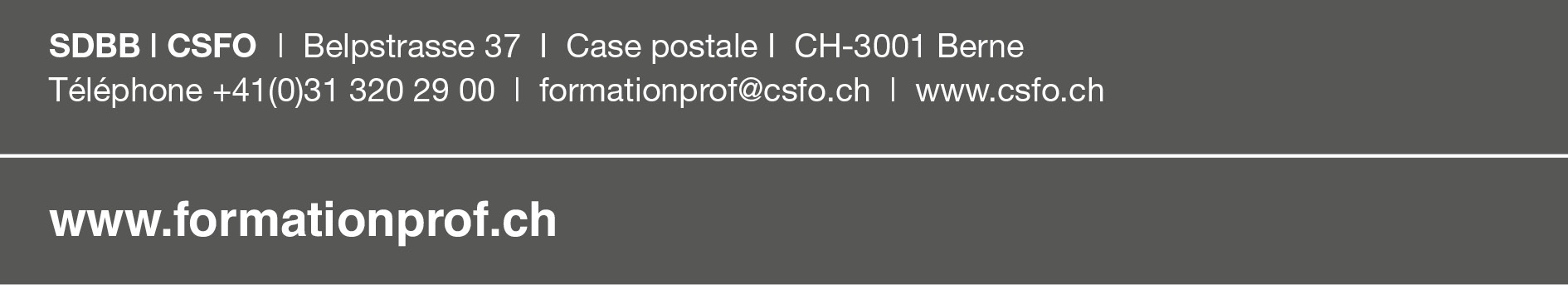 